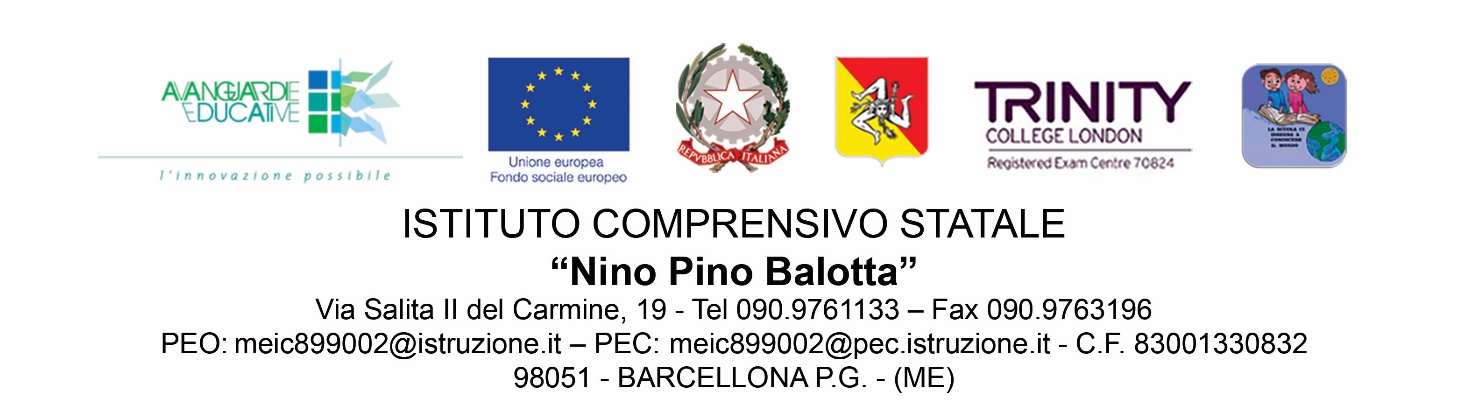 Al Comune di Barcellona P.G. Alla Procura della Repubblicapresso il Tribunale per i Minorenni di MESSINAdirigente.procmin.messina@giustiziacert.itprocuratore.procmin.messina@giustiziacert.itprot.procmin.messina.it@giustiziacert.it e p.c.   Osservatorio d’area “Garibaldi” per la Dispersione scolastica – Milazzoosservatorioambitoxv@icprimomilazzo.edu.it Il Dirigente scolasticoProf. Genovese LuigiTIPOLOGIA DI DISPERSIONE□ Evasione□ AbbandonoIstituzione scolastica I.C. Balotta, Via Salita II del Carmine n°19 – Barcellona P.G.Dirigente scolastico : prof. Genovese Luigi______________________________Referente dispersione scolastica inseg. Bilardo MaddalenaALUNNO/A________________________Classe: _____ Sezione: _______□  Primaria□  Secondaria di primo grado□  Secondaria di secondo grado□ Alunno con disabilità’COGNOME E NOME ALUNNO/A____________________________________Luogo di nascita_________________________________Data di nascita_____________________Codice Fiscale _____________________Indirizzo___________________Comune di residenza_______________________Cittadinanza__________________________GENERALITA’ DEI GENITORI (o di chi ne esercita la responsabilità genitoriale)Cognome e nome del padre____________________________Luogo di nascita__________________________________ Data di nascita_________________Cognome e nome della madre_____________________________Luogo di nascita__________________________________Data di nascita___________________Indirizzo dei genitori_________________________________Tel: _________________(Eventuale altro indirizzo)__________________________________Ulteriori recapiti telefonici___________________________INFORMAZIONI SUL PERCORSO SCOLASTICO DELL’ALUNNO/A Numero complessivo di assenze ingiustificate alla data di segnalazione_________________Assenze non giustificate n°_________a) Promosso scrutinio anno precedente                                                                □ SI         □ NOb) Ripetente:                                                                                                         □ SI         □ NO(indicare quale classe ha ripetuto)________________c) Non scrutinato per assenze anno scolastico precedente                                   □ SI         □ NOd) Altre ripetenze anni precedenti                                                                        □ SI         □   NOe) Segnalazione per inadempienza nell’anno scolastico precedete                      □ SI         □ NOf) Scrutinato per almeno 10 anni  g) Comunicazione ai genitori                                                                               □  SI          □ NOTIPOLOGIA DEGLI INTERVENTI MESSI IN ATTO___________________________________________________________________________________________________________________________________________________________________________________________________________________________Eventuali precedenti segnalazioni ai Servizi Sociali                                        □  SI          □ NO              Indicare gli eventuali interventi effettuati__________________________________________________________________________Eventuali informazioni su altri minori dello stesso nucleo familiare__________________________(Descrivere le informazioni in possesso della scuola anche relativamente alla disp.scol.) ________________